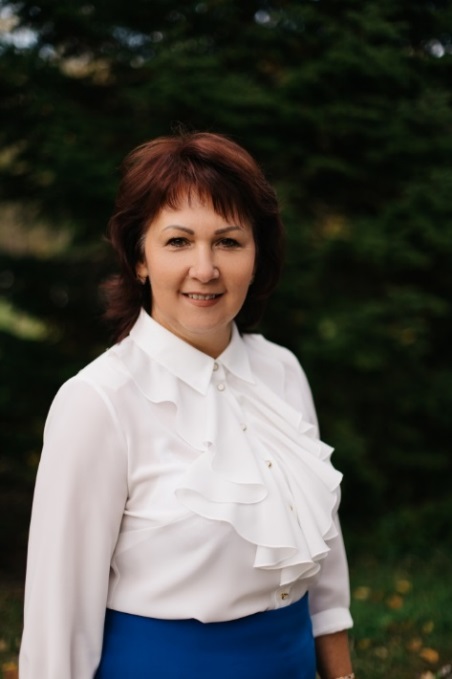 РезюмеКутугина Наталья НиколаевнаЖЕЛАЕМАЯ ДОЛЖНОСТЬ:   учитель начальных классовДата рождения:  01.07.1969гМесто работы:  МКОУ «СОШ №31» п. Восток, Приморский край, Красноармейский районКвалификационная категория:  Первая , Приказ 117/л от 28.10.2021г.                                                                                                                                                                                                                                                                                                                                                                                                                                                                                                                                                                                                                                 в данной должности: 31 годв данном учреждении: 15 летТелефон: 89510169982Email: nat-kut@mail.ru Образованиеквалификация: учитель начальных классов, бакалавр- среднее профессиональное образование: Абаканское педагогическое училище,  г. Абакан, 1988 г.;- высшее образование: Образовательная организация высшего образования «Открытый юридический институт (фонд)»  г. Владивосток, 2019 год, по специальности «Психолого – педагогическое образование»профессиональная переподготовка Курсы повышения квалификации- «Организация образовательного процесса для обучающихся с ОВЗ» (600 ч.) 2017г. ООО Учебный центр «Профессионал» г. Москва ;  - «Теория и методика преподавания предметной области ОРКСЭ и ОДНКНР в образовательной организации»  (320 ч.),.2019г. Автономная некоммерческая организация дополнительного профессионального образования «Институт современного образования», г. Воронеж;- «Менеджмент в образовании в условиях реализации ФГОС» (580ч.)  2017г. АНО ДПО «УрИПКиП»г. Пермь;- февраль 2022г. «Реализация требований обновлённых ФГОС НОО в работе учителя начальных классов, 36 ч.;- декабрь 2021г. «Функциональная грамотность школьников», 72ч.;- ноябрь 2021г. «Организация обучения русскому родному языку и литературному чтению на родном языке в соответствии с ФГОС НОО, 72ч.; апрель 2021г. «Дистанционный куратор образовательных, просветительских, социально – значимых проектов», 72ч. совмещениедолжностные обязанностиБолее 10 лет совмещаю должность учителя начальных классов и заместителя директора по УР (начальная школа)Организация учебного процесса в соответствии с ФГОС НОО, воспитательная работа с  детьми,  организация проекто – исследовательской деятельности, содействие по достижению учащимися высоких результатов освоения ООП НОО, ведение портфолио обучающихся, соблюдение норм и правил техники безопасности,  взаимодействие с родителями учащихся по вопросам образовательного и воспитательного процесса и т.д.профессиональные навыкиграмотыСвои учебные занятия строю с учетом требований Стандарта, эффективно применяю современные образовательные технологии и методики: технологию проблемного обучения, ТРКМЧП  (технология развития критического мышления через чтение и письмо) проектные методы обучения, технологию представления результатов в форме портфолио, ИКТ-технологии; здоровьесберегающие технологии; технологию сотрудничества.Имею заслуженное уважение родителей, коллег, искреннюю любовь своих воспитанников. - МКОУ «СОШ №31»  - за 2 место по результатам рейтинга «Учитель начальной школы» , 2018г.;- Управление образованием Красноармейского района -  за безупречный труд и высокие достижения в обучении и воспитании подрастающего поколения, и большой вклад в организацию работы с детьми с ОВЗ, 2020г.;- Управление образованием Красноармейского района  - за многолетнюю педагогическую деятельность, вклад в воспитание и образование подрастающего поколения, 2021г.Личные качестваДисциплинированность, высокая степень личной ответственности, требовательность, порядочность, честность, аккуратность, организованность, чувство такта, толерантность; стремление к самообразованию ,  коммуникабельность.Дополнительная информация - Провожу открытые уроки, делаю творческие отчёты. Делюсь своим опытом на районной  педагогической конференции, на районном и школьном методическом объединении учителей начальных классов. Публикую свои методические разработки на официальных педагогических сайтах.- Мои ученики являются победителями и призерами муниципальных, районных, всероссийских конкурсов и олимпиад.- Являюсь членом жюри различных школьных творческих конкурсов. Вхожу в состав комиссии по проверке олимпиадных заданий учащихся начальной школы. С 2016 по 2021 год  - эксперт комиссии по проверке Всероссийских проверочных работ (русский язык, математика, окружающий мир). Организатор в аудитории на экзаменах в 9 классах (ГИА)